Stand: 14.05.2024ProjektsteckbriefProjektsteckbriefProjektsteckbriefProjektsteckbriefProjektsteckbriefProjektsteckbriefProjektsteckbriefProjektsteckbriefWK-IDDEBB6_3WK-IDDEBB6_3WK-NameOder-3WK-NameOder-3GewässernameOderGewässernameOderID PlanungsbereichPB 4ID PlanungsbereichPB 4UntersuchungsraumUR 1 - Revitalisierungsabschnitt von Einmündung Lausitzer Neiße bei Ratzdorf bis Frankfurt (Oder)UntersuchungsraumUR 1 - Revitalisierungsabschnitt von Einmündung Lausitzer Neiße bei Ratzdorf bis Frankfurt (Oder)UntersuchungsraumUR 1 - Revitalisierungsabschnitt von Einmündung Lausitzer Neiße bei Ratzdorf bis Frankfurt (Oder)UntersuchungsraumUR 1 - Revitalisierungsabschnitt von Einmündung Lausitzer Neiße bei Ratzdorf bis Frankfurt (Oder)UntersuchungsraumUR 1 - Revitalisierungsabschnitt von Einmündung Lausitzer Neiße bei Ratzdorf bis Frankfurt (Oder)UntersuchungsraumUR 1 - Revitalisierungsabschnitt von Einmündung Lausitzer Neiße bei Ratzdorf bis Frankfurt (Oder)Abschnitts-ID01.21_Oder-3 bis 
01.25_Oder-3Abschnitts-ID01.21_Oder-3 bis 
01.25_Oder-3ProjekttitelRevitalisierung Eichwald Frankfurt (Oder)ProjekttitelRevitalisierung Eichwald Frankfurt (Oder)ProjekttitelRevitalisierung Eichwald Frankfurt (Oder)ProjekttitelRevitalisierung Eichwald Frankfurt (Oder)ProjekttitelRevitalisierung Eichwald Frankfurt (Oder)ProjekttitelRevitalisierung Eichwald Frankfurt (Oder)ProjekttitelRevitalisierung Eichwald Frankfurt (Oder)ProjekttitelRevitalisierung Eichwald Frankfurt (Oder)Allgemeine AngabenAllgemeine AngabenAllgemeine AngabenAllgemeine AngabenAllgemeine AngabenAllgemeine AngabenAllgemeine AngabenAllgemeine Angaben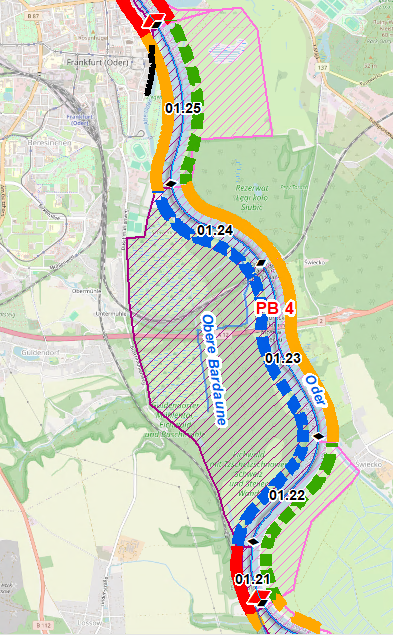 Stationierung (Fluss-km von – bis)576,70 bis 583,75Stationierung (Fluss-km von – bis)576,70 bis 583,75Stationierung (Fluss-km von – bis)576,70 bis 583,75Stationierung (Fluss-km von – bis)576,70 bis 583,75Abschnittslänge7.179 mAbschnittslänge7.179 mAbschnittslänge7.179 mAbschnittslänge7.179 mLagebeschreibung Mündung Brieskower See bis Höhe Holzmarkt in Frankfurt (Oder)Lagebeschreibung Mündung Brieskower See bis Höhe Holzmarkt in Frankfurt (Oder)Lagebeschreibung Mündung Brieskower See bis Höhe Holzmarkt in Frankfurt (Oder)Lagebeschreibung Mündung Brieskower See bis Höhe Holzmarkt in Frankfurt (Oder)LandkreisFrankfurt (Oder)LandkreisFrankfurt (Oder)LandkreisFrankfurt (Oder)LandkreisFrankfurt (Oder)GemeindenFrankfurt (Oder)GemeindenFrankfurt (Oder)GemeindenFrankfurt (Oder)GemeindenFrankfurt (Oder)Kurzbeschreibung MaßnahmenflächeWeich- und Hartholzaue im StadtparkKurzbeschreibung MaßnahmenflächeWeich- und Hartholzaue im StadtparkKurzbeschreibung MaßnahmenflächeWeich- und Hartholzaue im StadtparkKurzbeschreibung MaßnahmenflächeWeich- und Hartholzaue im StadtparkFlächeninanspruchnahme (dt. Territorium)484,29 haFlächeninanspruchnahme (dt. Territorium)484,29 haFlächeninanspruchnahme (dt. Territorium)484,29 haFlächeninanspruchnahme (dt. Territorium)484,29 haProjektzieleProjektzieleProjektzieleProjektzieleProjektzieleProjektzieleProjektzieleProjektzieleBeschreibung:Der Eichwald bei Frankfurt (Oder) soll zu einem Strahlursprung entwickelt werden. Ziele sind:Verbesserung der Strukturgüte, Verbesserung der lateralen Vernetzung und Verbesserung der Anbindung der Aue an das Abflussgeschehen sowie die Dynamikzur Verbesserung der Lebensraumbedingungen für Fische, Makrozoobenthos und Makrophyten.Folgende Maßnahmenziele sind vorgesehen:Abflachung Uferrehnen,Umbau Regulierungsbauwerke,Schaffung durchströmter Flachwasserbereiche hinter den Buhnenköpfen sowie im Vorland,Verbesserung der beid- oder einseitigen Anbindung von Rinnenstrukturen,Verbesserung der nach der Oderflut hydraulisch angebundenen rückgedeichten Flächen,Initialisierung auentypischer Gehölze in Verbindung mit der Schaffung von Rinnenstrukturen.Beschreibung:Der Eichwald bei Frankfurt (Oder) soll zu einem Strahlursprung entwickelt werden. Ziele sind:Verbesserung der Strukturgüte, Verbesserung der lateralen Vernetzung und Verbesserung der Anbindung der Aue an das Abflussgeschehen sowie die Dynamikzur Verbesserung der Lebensraumbedingungen für Fische, Makrozoobenthos und Makrophyten.Folgende Maßnahmenziele sind vorgesehen:Abflachung Uferrehnen,Umbau Regulierungsbauwerke,Schaffung durchströmter Flachwasserbereiche hinter den Buhnenköpfen sowie im Vorland,Verbesserung der beid- oder einseitigen Anbindung von Rinnenstrukturen,Verbesserung der nach der Oderflut hydraulisch angebundenen rückgedeichten Flächen,Initialisierung auentypischer Gehölze in Verbindung mit der Schaffung von Rinnenstrukturen.Beschreibung:Der Eichwald bei Frankfurt (Oder) soll zu einem Strahlursprung entwickelt werden. Ziele sind:Verbesserung der Strukturgüte, Verbesserung der lateralen Vernetzung und Verbesserung der Anbindung der Aue an das Abflussgeschehen sowie die Dynamikzur Verbesserung der Lebensraumbedingungen für Fische, Makrozoobenthos und Makrophyten.Folgende Maßnahmenziele sind vorgesehen:Abflachung Uferrehnen,Umbau Regulierungsbauwerke,Schaffung durchströmter Flachwasserbereiche hinter den Buhnenköpfen sowie im Vorland,Verbesserung der beid- oder einseitigen Anbindung von Rinnenstrukturen,Verbesserung der nach der Oderflut hydraulisch angebundenen rückgedeichten Flächen,Initialisierung auentypischer Gehölze in Verbindung mit der Schaffung von Rinnenstrukturen.Beschreibung:Der Eichwald bei Frankfurt (Oder) soll zu einem Strahlursprung entwickelt werden. Ziele sind:Verbesserung der Strukturgüte, Verbesserung der lateralen Vernetzung und Verbesserung der Anbindung der Aue an das Abflussgeschehen sowie die Dynamikzur Verbesserung der Lebensraumbedingungen für Fische, Makrozoobenthos und Makrophyten.Folgende Maßnahmenziele sind vorgesehen:Abflachung Uferrehnen,Umbau Regulierungsbauwerke,Schaffung durchströmter Flachwasserbereiche hinter den Buhnenköpfen sowie im Vorland,Verbesserung der beid- oder einseitigen Anbindung von Rinnenstrukturen,Verbesserung der nach der Oderflut hydraulisch angebundenen rückgedeichten Flächen,Initialisierung auentypischer Gehölze in Verbindung mit der Schaffung von Rinnenstrukturen.Beschreibung:Der Eichwald bei Frankfurt (Oder) soll zu einem Strahlursprung entwickelt werden. Ziele sind:Verbesserung der Strukturgüte, Verbesserung der lateralen Vernetzung und Verbesserung der Anbindung der Aue an das Abflussgeschehen sowie die Dynamikzur Verbesserung der Lebensraumbedingungen für Fische, Makrozoobenthos und Makrophyten.Folgende Maßnahmenziele sind vorgesehen:Abflachung Uferrehnen,Umbau Regulierungsbauwerke,Schaffung durchströmter Flachwasserbereiche hinter den Buhnenköpfen sowie im Vorland,Verbesserung der beid- oder einseitigen Anbindung von Rinnenstrukturen,Verbesserung der nach der Oderflut hydraulisch angebundenen rückgedeichten Flächen,Initialisierung auentypischer Gehölze in Verbindung mit der Schaffung von Rinnenstrukturen.Beschreibung:Der Eichwald bei Frankfurt (Oder) soll zu einem Strahlursprung entwickelt werden. Ziele sind:Verbesserung der Strukturgüte, Verbesserung der lateralen Vernetzung und Verbesserung der Anbindung der Aue an das Abflussgeschehen sowie die Dynamikzur Verbesserung der Lebensraumbedingungen für Fische, Makrozoobenthos und Makrophyten.Folgende Maßnahmenziele sind vorgesehen:Abflachung Uferrehnen,Umbau Regulierungsbauwerke,Schaffung durchströmter Flachwasserbereiche hinter den Buhnenköpfen sowie im Vorland,Verbesserung der beid- oder einseitigen Anbindung von Rinnenstrukturen,Verbesserung der nach der Oderflut hydraulisch angebundenen rückgedeichten Flächen,Initialisierung auentypischer Gehölze in Verbindung mit der Schaffung von Rinnenstrukturen.Beschreibung:Der Eichwald bei Frankfurt (Oder) soll zu einem Strahlursprung entwickelt werden. Ziele sind:Verbesserung der Strukturgüte, Verbesserung der lateralen Vernetzung und Verbesserung der Anbindung der Aue an das Abflussgeschehen sowie die Dynamikzur Verbesserung der Lebensraumbedingungen für Fische, Makrozoobenthos und Makrophyten.Folgende Maßnahmenziele sind vorgesehen:Abflachung Uferrehnen,Umbau Regulierungsbauwerke,Schaffung durchströmter Flachwasserbereiche hinter den Buhnenköpfen sowie im Vorland,Verbesserung der beid- oder einseitigen Anbindung von Rinnenstrukturen,Verbesserung der nach der Oderflut hydraulisch angebundenen rückgedeichten Flächen,Initialisierung auentypischer Gehölze in Verbindung mit der Schaffung von Rinnenstrukturen.Beschreibung:Der Eichwald bei Frankfurt (Oder) soll zu einem Strahlursprung entwickelt werden. Ziele sind:Verbesserung der Strukturgüte, Verbesserung der lateralen Vernetzung und Verbesserung der Anbindung der Aue an das Abflussgeschehen sowie die Dynamikzur Verbesserung der Lebensraumbedingungen für Fische, Makrozoobenthos und Makrophyten.Folgende Maßnahmenziele sind vorgesehen:Abflachung Uferrehnen,Umbau Regulierungsbauwerke,Schaffung durchströmter Flachwasserbereiche hinter den Buhnenköpfen sowie im Vorland,Verbesserung der beid- oder einseitigen Anbindung von Rinnenstrukturen,Verbesserung der nach der Oderflut hydraulisch angebundenen rückgedeichten Flächen,Initialisierung auentypischer Gehölze in Verbindung mit der Schaffung von Rinnenstrukturen.Planerische RandbedingungenPlanerische RandbedingungenPlanerische RandbedingungenPlanerische RandbedingungenPlanerische RandbedingungenPlanerische RandbedingungenPlanerische RandbedingungenPlanerische RandbedingungenRestriktionenDeichlinie, Wasserstraßennutzung, Siedlungsflächen, Infrastruktur (Straße und Bahnlinie)RestriktionenDeichlinie, Wasserstraßennutzung, Siedlungsflächen, Infrastruktur (Straße und Bahnlinie)RestriktionenDeichlinie, Wasserstraßennutzung, Siedlungsflächen, Infrastruktur (Straße und Bahnlinie)RestriktionenDeichlinie, Wasserstraßennutzung, Siedlungsflächen, Infrastruktur (Straße und Bahnlinie)RestriktionenDeichlinie, Wasserstraßennutzung, Siedlungsflächen, Infrastruktur (Straße und Bahnlinie)RestriktionenDeichlinie, Wasserstraßennutzung, Siedlungsflächen, Infrastruktur (Straße und Bahnlinie)RestriktionenDeichlinie, Wasserstraßennutzung, Siedlungsflächen, Infrastruktur (Straße und Bahnlinie)RestriktionenDeichlinie, Wasserstraßennutzung, Siedlungsflächen, Infrastruktur (Straße und Bahnlinie)Randbedingungen (bei weiterführender Planung zu berücksichtigen)KampfmittelbelastungssituationWasserspiegelabsunk (z.B. bei Altarmanbindungen, Buhnenumbau und Profilaufweitungen)Querströmung (z.B. bei Altarmanbindungen o.ä.)Änderungen des Sedimenttransports bzw. der Sohlhöhen (z.B. bei Altarmanbindungen, Buhnenumbau oder Profilaufweitung)Sedimenteinträge in das Fahrwasser (z. B. bei Entfernung der Uferbefestigung)Eigentumsgrenzen (z. B. bei Entfernung der Uferbefestigung)Randbedingungen (bei weiterführender Planung zu berücksichtigen)KampfmittelbelastungssituationWasserspiegelabsunk (z.B. bei Altarmanbindungen, Buhnenumbau und Profilaufweitungen)Querströmung (z.B. bei Altarmanbindungen o.ä.)Änderungen des Sedimenttransports bzw. der Sohlhöhen (z.B. bei Altarmanbindungen, Buhnenumbau oder Profilaufweitung)Sedimenteinträge in das Fahrwasser (z. B. bei Entfernung der Uferbefestigung)Eigentumsgrenzen (z. B. bei Entfernung der Uferbefestigung)Randbedingungen (bei weiterführender Planung zu berücksichtigen)KampfmittelbelastungssituationWasserspiegelabsunk (z.B. bei Altarmanbindungen, Buhnenumbau und Profilaufweitungen)Querströmung (z.B. bei Altarmanbindungen o.ä.)Änderungen des Sedimenttransports bzw. der Sohlhöhen (z.B. bei Altarmanbindungen, Buhnenumbau oder Profilaufweitung)Sedimenteinträge in das Fahrwasser (z. B. bei Entfernung der Uferbefestigung)Eigentumsgrenzen (z. B. bei Entfernung der Uferbefestigung)Randbedingungen (bei weiterführender Planung zu berücksichtigen)KampfmittelbelastungssituationWasserspiegelabsunk (z.B. bei Altarmanbindungen, Buhnenumbau und Profilaufweitungen)Querströmung (z.B. bei Altarmanbindungen o.ä.)Änderungen des Sedimenttransports bzw. der Sohlhöhen (z.B. bei Altarmanbindungen, Buhnenumbau oder Profilaufweitung)Sedimenteinträge in das Fahrwasser (z. B. bei Entfernung der Uferbefestigung)Eigentumsgrenzen (z. B. bei Entfernung der Uferbefestigung)Randbedingungen (bei weiterführender Planung zu berücksichtigen)KampfmittelbelastungssituationWasserspiegelabsunk (z.B. bei Altarmanbindungen, Buhnenumbau und Profilaufweitungen)Querströmung (z.B. bei Altarmanbindungen o.ä.)Änderungen des Sedimenttransports bzw. der Sohlhöhen (z.B. bei Altarmanbindungen, Buhnenumbau oder Profilaufweitung)Sedimenteinträge in das Fahrwasser (z. B. bei Entfernung der Uferbefestigung)Eigentumsgrenzen (z. B. bei Entfernung der Uferbefestigung)Randbedingungen (bei weiterführender Planung zu berücksichtigen)KampfmittelbelastungssituationWasserspiegelabsunk (z.B. bei Altarmanbindungen, Buhnenumbau und Profilaufweitungen)Querströmung (z.B. bei Altarmanbindungen o.ä.)Änderungen des Sedimenttransports bzw. der Sohlhöhen (z.B. bei Altarmanbindungen, Buhnenumbau oder Profilaufweitung)Sedimenteinträge in das Fahrwasser (z. B. bei Entfernung der Uferbefestigung)Eigentumsgrenzen (z. B. bei Entfernung der Uferbefestigung)Randbedingungen (bei weiterführender Planung zu berücksichtigen)KampfmittelbelastungssituationWasserspiegelabsunk (z.B. bei Altarmanbindungen, Buhnenumbau und Profilaufweitungen)Querströmung (z.B. bei Altarmanbindungen o.ä.)Änderungen des Sedimenttransports bzw. der Sohlhöhen (z.B. bei Altarmanbindungen, Buhnenumbau oder Profilaufweitung)Sedimenteinträge in das Fahrwasser (z. B. bei Entfernung der Uferbefestigung)Eigentumsgrenzen (z. B. bei Entfernung der Uferbefestigung)Randbedingungen (bei weiterführender Planung zu berücksichtigen)KampfmittelbelastungssituationWasserspiegelabsunk (z.B. bei Altarmanbindungen, Buhnenumbau und Profilaufweitungen)Querströmung (z.B. bei Altarmanbindungen o.ä.)Änderungen des Sedimenttransports bzw. der Sohlhöhen (z.B. bei Altarmanbindungen, Buhnenumbau oder Profilaufweitung)Sedimenteinträge in das Fahrwasser (z. B. bei Entfernung der Uferbefestigung)Eigentumsgrenzen (z. B. bei Entfernung der Uferbefestigung)EntwicklungszieleEntwicklungszieleEntwicklungszieleEntwicklungszieleEntwicklungszieleEntwicklungszieleEntwicklungszieleEntwicklungszieleAbschnitts-IDEntwicklungsziel gemäß STK (dt. Territorium)Entwicklungsziel gemäß STK (dt. Territorium)Entwicklungsziel gemäß STK (dt. Territorium)Anmerkung zu EntwicklungszielAnmerkung zu EntwicklungszielAnmerkung zu EntwicklungszielAnmerkung zu Entwicklungsziel01.21Durchgangsstrahlweg erhaltenDurchgangsstrahlweg erhaltenDurchgangsstrahlweg erhaltenZielzustand erreicht (keine Verschlechterung erlaubt)Zielzustand erreicht (keine Verschlechterung erlaubt)Zielzustand erreicht (keine Verschlechterung erlaubt)Zielzustand erreicht (keine Verschlechterung erlaubt)01.22Strahlursprung umgestaltenStrahlursprung umgestaltenStrahlursprung umgestaltenFörderung der Gewässerstruktur sowie Verbesserung der Gewässergüte durch Vervollständigung des gewässerbe-gleitenden Gehölzbestands durch Bepflanzung der Uferbereiche mit standorttypischen Gehölzen, Verbesserung der Auenanbindung (Entwicklung Sekundäraue)Förderung der Gewässerstruktur sowie Verbesserung der Gewässergüte durch Vervollständigung des gewässerbe-gleitenden Gehölzbestands durch Bepflanzung der Uferbereiche mit standorttypischen Gehölzen, Verbesserung der Auenanbindung (Entwicklung Sekundäraue)Förderung der Gewässerstruktur sowie Verbesserung der Gewässergüte durch Vervollständigung des gewässerbe-gleitenden Gehölzbestands durch Bepflanzung der Uferbereiche mit standorttypischen Gehölzen, Verbesserung der Auenanbindung (Entwicklung Sekundäraue)Förderung der Gewässerstruktur sowie Verbesserung der Gewässergüte durch Vervollständigung des gewässerbe-gleitenden Gehölzbestands durch Bepflanzung der Uferbereiche mit standorttypischen Gehölzen, Verbesserung der Auenanbindung (Entwicklung Sekundäraue)01.23Strahlursprung umgestaltenStrahlursprung umgestaltenStrahlursprung umgestaltenFörderung der Gewässerstruktur sowie Verbesserung der Gewässergüte durch Vervollständigung des gewässerbe-gleitenden Gehölzbestands durch Bepflanzung der Uferbereiche mit standorttypischen Gehölzen, Verbesserung der Auenanbindung (Entwicklung Sekundäraue)Förderung der Gewässerstruktur sowie Verbesserung der Gewässergüte durch Vervollständigung des gewässerbe-gleitenden Gehölzbestands durch Bepflanzung der Uferbereiche mit standorttypischen Gehölzen, Verbesserung der Auenanbindung (Entwicklung Sekundäraue)Förderung der Gewässerstruktur sowie Verbesserung der Gewässergüte durch Vervollständigung des gewässerbe-gleitenden Gehölzbestands durch Bepflanzung der Uferbereiche mit standorttypischen Gehölzen, Verbesserung der Auenanbindung (Entwicklung Sekundäraue)Förderung der Gewässerstruktur sowie Verbesserung der Gewässergüte durch Vervollständigung des gewässerbe-gleitenden Gehölzbestands durch Bepflanzung der Uferbereiche mit standorttypischen Gehölzen, Verbesserung der Auenanbindung (Entwicklung Sekundäraue)01.24Strahlursprung umgestaltenStrahlursprung umgestaltenStrahlursprung umgestaltenFörderung der Gewässerstruktur sowie Verbesserung der Gewässergüte durch Vervollständigung des gewässerbe-gleitenden Gehölzbestands durch Bepflanzung der Uferbereiche mit standorttypischen Gehölzen, Verbesserung der Auenanbindung (Entwicklung Sekundäraue)Förderung der Gewässerstruktur sowie Verbesserung der Gewässergüte durch Vervollständigung des gewässerbe-gleitenden Gehölzbestands durch Bepflanzung der Uferbereiche mit standorttypischen Gehölzen, Verbesserung der Auenanbindung (Entwicklung Sekundäraue)Förderung der Gewässerstruktur sowie Verbesserung der Gewässergüte durch Vervollständigung des gewässerbe-gleitenden Gehölzbestands durch Bepflanzung der Uferbereiche mit standorttypischen Gehölzen, Verbesserung der Auenanbindung (Entwicklung Sekundäraue)Förderung der Gewässerstruktur sowie Verbesserung der Gewässergüte durch Vervollständigung des gewässerbe-gleitenden Gehölzbestands durch Bepflanzung der Uferbereiche mit standorttypischen Gehölzen, Verbesserung der Auenanbindung (Entwicklung Sekundäraue)01.25Aufwertungsstrahlweg erhaltenAufwertungsstrahlweg erhaltenAufwertungsstrahlweg erhaltenZielzustand erreicht (keine Verschlechterung erlaubt)Zielzustand erreicht (keine Verschlechterung erlaubt)Zielzustand erreicht (keine Verschlechterung erlaubt)Zielzustand erreicht (keine Verschlechterung erlaubt)MaßnahmenplanungMaßnahmenplanungMaßnahmenplanungMaßnahmenplanungMaßnahmenplanungMaßnahmenplanungMaßnahmenplanungMaßnahmenplanungMaßnahmenziel	Verbesserung Durchgängig-	keit (linear und lateral)Maßnahmenziel	Verbesserung Durchgängig-	keit (linear und lateral)	Verbesserung 
	Habitatstruktur	Verbesserung 
	Habitatstruktur	Verbesserung 	Wasserhaushalt	Verbesserung 	Wasserhaushalt	sonstige 
	Verbesserung	sonstige 
	VerbesserungEinzelmaßnahmenAbschnitts-IDMaßnahmenbeschreibungMaßnahmenbeschreibungMaßnahmenbeschreibungMaßnahmenbeschreibungLAWA-MN-TypPotenzieller MN-TrägerG1.101.22 – 01.24Initiieren einer naturnahen SohlentwicklungInitiieren einer naturnahen SohlentwicklungInitiieren einer naturnahen SohlentwicklungInitiieren einer naturnahen Sohlentwicklung71, 72WSV(G1.2)01.22 – 01.24GeschiebemanagementGeschiebemanagementGeschiebemanagementGeschiebemanagement77WSVG5.201.22 – 01.24Initialmaßnahmen zur Laufentwicklung durchführenInitialmaßnahmen zur Laufentwicklung durchführenInitialmaßnahmen zur Laufentwicklung durchführenInitialmaßnahmen zur Laufentwicklung durchführen70WSV/Land/DritteU1.101.22 – 01.24Uferverbau vollständig rückbauenUferverbau vollständig rückbauenUferverbau vollständig rückbauenUferverbau vollständig rückbauen70, 72, 73WSVU2.101.22 – 01.24Profil aufweiten / UferabflachungProfil aufweiten / UferabflachungProfil aufweiten / UferabflachungProfil aufweiten / Uferabflachung70, 72WSVU2.201.21 – 01.25Naturnahe Uferstrukturen erhalten Naturnahe Uferstrukturen erhalten Naturnahe Uferstrukturen erhalten Naturnahe Uferstrukturen erhalten 73WSVU2.301.21, 01.25 strömungsberuhigte Flachwasserzonen erhalten/entwickelnströmungsberuhigte Flachwasserzonen erhalten/entwickelnströmungsberuhigte Flachwasserzonen erhalten/entwickelnströmungsberuhigte Flachwasserzonen erhalten/entwickeln71, 73WSVU2.401.22 – 01.24strömungsberuhigte Flachwasserzonen schaffenströmungsberuhigte Flachwasserzonen schaffenströmungsberuhigte Flachwasserzonen schaffenströmungsberuhigte Flachwasserzonen schaffen71, 73WSVU2.501.22 – 01.24Anschluss von Seitengewässern/ NebengerinnenAnschluss von Seitengewässern/ NebengerinnenAnschluss von Seitengewässern/ NebengerinnenAnschluss von Seitengewässern/ Nebengerinnen75WSV/Land/DritteU3.101.22 – 01.24Ufervegetation erhalten/entwickeln/ersetzen (Schilf/Hochstauden/Gehölze)Ufervegetation erhalten/entwickeln/ersetzen (Schilf/Hochstauden/Gehölze)Ufervegetation erhalten/entwickeln/ersetzen (Schilf/Hochstauden/Gehölze)Ufervegetation erhalten/entwickeln/ersetzen (Schilf/Hochstauden/Gehölze)73WSV(U3.2)01.21 – 01.25Neophyten-Management (Prüfoption, da potenzielles Vorkommen unbekannt)Neophyten-Management (Prüfoption, da potenzielles Vorkommen unbekannt)Neophyten-Management (Prüfoption, da potenzielles Vorkommen unbekannt)Neophyten-Management (Prüfoption, da potenzielles Vorkommen unbekannt)73, 94WSVU3.301.24Uferrandstreifen anlegen und entwickelnUferrandstreifen anlegen und entwickelnUferrandstreifen anlegen und entwickelnUferrandstreifen anlegen und entwickeln28, 73, 74WSVA1.101.22 – 01.24Auengewässer/-strukturen erhalten/entwickeln/anlegenAuengewässer/-strukturen erhalten/entwickeln/anlegenAuengewässer/-strukturen erhalten/entwickeln/anlegenAuengewässer/-strukturen erhalten/entwickeln/anlegen74, 75, 80Land/DritteA1.301.24Zufluss naturnah entwickeln (Obere Bardaune)Zufluss naturnah entwickeln (Obere Bardaune)Zufluss naturnah entwickeln (Obere Bardaune)Zufluss naturnah entwickeln (Obere Bardaune)73, 74Land/DritteA1.401.23 – 01.24Nebengerinne/Flutrinne erhalten/entwickelnNebengerinne/Flutrinne erhalten/entwickelnNebengerinne/Flutrinne erhalten/entwickelnNebengerinne/Flutrinne erhalten/entwickeln70, 72, 74, 75Land/DritteA1.501.22Flutmulden schaffenFlutmulden schaffenFlutmulden schaffenFlutmulden schaffen74Land/DritteA1.601.22 – 01.24FlächensicherungFlächensicherungFlächensicherungFlächensicherung70Land/DritteA2.101.22, 01.24Auennutzung extensivieren/auenverträgliche NutzungAuennutzung extensivieren/auenverträgliche NutzungAuennutzung extensivieren/auenverträgliche NutzungAuennutzung extensivieren/auenverträgliche Nutzung74Land/DritteA2.301.22 – 01.24Auwald erhalten/entwickeln/neu anlegenAuwald erhalten/entwickeln/neu anlegenAuwald erhalten/entwickeln/neu anlegenAuwald erhalten/entwickeln/neu anlegen73, 74Land/DritteA2.501.22 – 01.24Saumstrukturen entwickelnSaumstrukturen entwickelnSaumstrukturen entwickelnSaumstrukturen entwickeln74Land/DritteA3.301.22 – 01.24Vorland abtragen/Sekundäraue anlegen (Auenanbindung)Vorland abtragen/Sekundäraue anlegen (Auenanbindung)Vorland abtragen/Sekundäraue anlegen (Auenanbindung)Vorland abtragen/Sekundäraue anlegen (Auenanbindung)65, 74Land/DritteA3.401.22 – 01.24Naturnahes Überflutungsregime wiederherstellenNaturnahes Überflutungsregime wiederherstellenNaturnahes Überflutungsregime wiederherstellenNaturnahes Überflutungsregime wiederherstellen65Land/DritteA3.501.22 – 01.24Wiedervernässung (Entwässerungsgräben/Drainagen zurückbauen)Wiedervernässung (Entwässerungsgräben/Drainagen zurückbauen)Wiedervernässung (Entwässerungsgräben/Drainagen zurückbauen)Wiedervernässung (Entwässerungsgräben/Drainagen zurückbauen)65Land/DritteS1.101.21 – 01.25Gewässerunterhaltung anpassen/optimierenGewässerunterhaltung anpassen/optimierenGewässerunterhaltung anpassen/optimierenGewässerunterhaltung anpassen/optimieren79WSVS2.101.22 – 01.24Reduzierung schifffahrtsinduzierter BelastungenReduzierung schifffahrtsinduzierter BelastungenReduzierung schifffahrtsinduzierter BelastungenReduzierung schifffahrtsinduzierter Belastungen-WSVS3.101.22 – 01.24Erstellung von Konzeptionen / Studien / Gutachten für weiterführende UntersuchungenErstellung von Konzeptionen / Studien / Gutachten für weiterführende UntersuchungenErstellung von Konzeptionen / Studien / Gutachten für weiterführende UntersuchungenErstellung von Konzeptionen / Studien / Gutachten für weiterführende Untersuchungen501WSV/Land/DritteAllgemeine Hinweise zur MaßnahmenplanungMaßnahmenziel „sonstige Verbesserung“: Verbesserung der Auenanbindung (Primär- und Sekundäraue) Allgemeine Hinweise zur MaßnahmenplanungMaßnahmenziel „sonstige Verbesserung“: Verbesserung der Auenanbindung (Primär- und Sekundäraue) Allgemeine Hinweise zur MaßnahmenplanungMaßnahmenziel „sonstige Verbesserung“: Verbesserung der Auenanbindung (Primär- und Sekundäraue) Allgemeine Hinweise zur MaßnahmenplanungMaßnahmenziel „sonstige Verbesserung“: Verbesserung der Auenanbindung (Primär- und Sekundäraue) Allgemeine Hinweise zur MaßnahmenplanungMaßnahmenziel „sonstige Verbesserung“: Verbesserung der Auenanbindung (Primär- und Sekundäraue) Allgemeine Hinweise zur MaßnahmenplanungMaßnahmenziel „sonstige Verbesserung“: Verbesserung der Auenanbindung (Primär- und Sekundäraue) Allgemeine Hinweise zur MaßnahmenplanungMaßnahmenziel „sonstige Verbesserung“: Verbesserung der Auenanbindung (Primär- und Sekundäraue) Allgemeine Hinweise zur MaßnahmenplanungMaßnahmenziel „sonstige Verbesserung“: Verbesserung der Auenanbindung (Primär- und Sekundäraue) Zeithorizont MaßnahmenumsetzungZeithorizont MaßnahmenumsetzungZeithorizont MaßnahmenumsetzungZeithorizont MaßnahmenumsetzungZeithorizont MaßnahmenumsetzungZeithorizont MaßnahmenumsetzungZeithorizont MaßnahmenumsetzungZeithorizont MaßnahmenumsetzungZeitlicher HorizontZeitlicher HorizontZeitlicher HorizontAuflistung EinzelmaßnahmenAuflistung EinzelmaßnahmenAuflistung EinzelmaßnahmenAuflistung EinzelmaßnahmenAuflistung Einzelmaßnahmenkurzfristig bzw. dauerhaftkurzfristig bzw. dauerhaftkurzfristig bzw. dauerhaftU2.2, U2.3, U3.1, (U3.2), A2.1, S1.1, S2.1U2.2, U2.3, U3.1, (U3.2), A2.1, S1.1, S2.1U2.2, U2.3, U3.1, (U3.2), A2.1, S1.1, S2.1U2.2, U2.3, U3.1, (U3.2), A2.1, S1.1, S2.1U2.2, U2.3, U3.1, (U3.2), A2.1, S1.1, S2.1mittelfristigmittelfristigmittelfristigG1.1, (G1.2), U1.1, U2.1, U2.4, U2.5, U3.3G1.1, (G1.2), U1.1, U2.1, U2.4, U2.5, U3.3G1.1, (G1.2), U1.1, U2.1, U2.4, U2.5, U3.3G1.1, (G1.2), U1.1, U2.1, U2.4, U2.5, U3.3G1.1, (G1.2), U1.1, U2.1, U2.4, U2.5, U3.3langfristiglangfristiglangfristigG5.2, A1.1, A1.3, A1.4, A1.5, A1.6, A2.3, A2.5, A3.3, A3.4, A3.5, S3.1G5.2, A1.1, A1.3, A1.4, A1.5, A1.6, A2.3, A2.5, A3.3, A3.4, A3.5, S3.1G5.2, A1.1, A1.3, A1.4, A1.5, A1.6, A2.3, A2.5, A3.3, A3.4, A3.5, S3.1G5.2, A1.1, A1.3, A1.4, A1.5, A1.6, A2.3, A2.5, A3.3, A3.4, A3.5, S3.1G5.2, A1.1, A1.3, A1.4, A1.5, A1.6, A2.3, A2.5, A3.3, A3.4, A3.5, S3.1Vorschläge für konkrete EinzelmaßnahmenVorschläge für konkrete EinzelmaßnahmenVorschläge für konkrete EinzelmaßnahmenVorschläge für konkrete EinzelmaßnahmenVorschläge für konkrete EinzelmaßnahmenVorschläge für konkrete EinzelmaßnahmenVorschläge für konkrete EinzelmaßnahmenVorschläge für konkrete EinzelmaßnahmenBeschreibung und VerortungBeschreibung und VerortungBeschreibung und VerortungAbbildungAbbildungAbbildungAbbildungAbbildungA1.3 – Naturnahe Entwicklung der Oberen BardauneA1.3 – Naturnahe Entwicklung der Oberen BardauneA1.3 – Naturnahe Entwicklung der Oberen Bardaune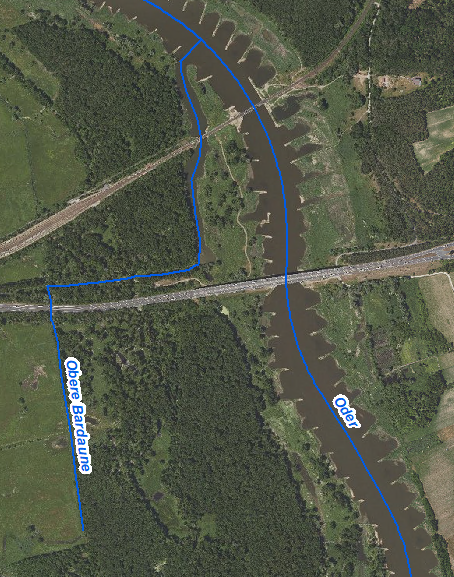 U2.5 / A1.4 - Anschluss von Rinnen/Öffnung von Buhnenfeldern direkt oberhalb Autobahnbrücke bei Fluss-km 579,5U2.5 / A1.4 - Anschluss von Rinnen/Öffnung von Buhnenfeldern direkt oberhalb Autobahnbrücke bei Fluss-km 579,5U2.5 / A1.4 - Anschluss von Rinnen/Öffnung von Buhnenfeldern direkt oberhalb Autobahnbrücke bei Fluss-km 579,5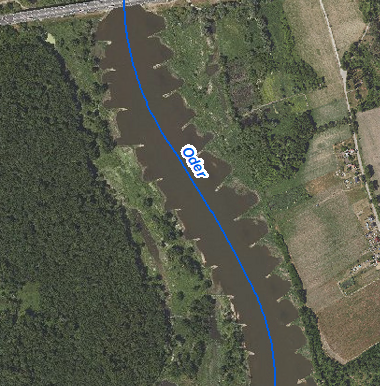 PriorisierungPriorisierungPriorisierungPriorisierungPriorisierungPriorisierungPriorisierungPriorisierungPRIO-GesamtwertPRIO-GesamtwertPRIO-GesamtwertBemerkungBemerkungBemerkungBemerkungBemerkungPlanungs-/GenehmigungsbedarfPlanungs-/GenehmigungsbedarfPlanungs-/GenehmigungsbedarfPlanungs-/GenehmigungsbedarfPlanungs-/GenehmigungsbedarfPlanungs-/GenehmigungsbedarfPlanungs-/GenehmigungsbedarfPlanungs-/GenehmigungsbedarfVoraussichtliches Planungs-/GenehmigungsverfahrenVoraussichtliches Planungs-/Genehmigungsverfahren	Unterhaltungs-
	maßnahme	Unterhaltungs-
	maßnahme	Genehmigung/
	Planfeststellung	Genehmigung/
	Planfeststellung	Verfahrensart noch 	abzustimmen	Verfahrensart noch 	abzustimmenVerträglichkeiten (Details siehe Abschnittsblätter, Einschätzungen zu Synergien & Konflikten)Verträglichkeiten (Details siehe Abschnittsblätter, Einschätzungen zu Synergien & Konflikten)Verträglichkeit mit Hochwasserschutz	ja	
	neinVerträglichkeit mit Hochwasserschutz	ja	
	neinVerträglichkeit mit Natura 2000	ja 
	neinVerträglichkeit mit Natura 2000	ja 
	neinVerträglichkeit mit sonstigem Naturschutz	ja 
	neinVerträglichkeit mit sonstigem Naturschutz	ja 
	neinSynergien (Details siehe Abschnittsblätter)Synergien (Details siehe Abschnittsblätter)	Verbesserung 
	Hochwasserschutz	Verbesserung 
	Hochwasserschutz	Umsetzung FFH-
	Managementplanung	Umsetzung FFH-
	Managementplanung	Verträglichkeit mit 
	Gewässerunterhaltung	Verträglichkeit mit 
	GewässerunterhaltungHinweise für weitere PlanungsschrittePrüfung der Machbarkeit in Bezug auf Flächenverfügbarkeit und wasserwirtschaftliches SystemSynergien mit Hochwasserschutz und Naturschutz tiefergehend zu prüfenggf. hydraulische Modellierung erforderlichHinweise für weitere PlanungsschrittePrüfung der Machbarkeit in Bezug auf Flächenverfügbarkeit und wasserwirtschaftliches SystemSynergien mit Hochwasserschutz und Naturschutz tiefergehend zu prüfenggf. hydraulische Modellierung erforderlichHinweise für weitere PlanungsschrittePrüfung der Machbarkeit in Bezug auf Flächenverfügbarkeit und wasserwirtschaftliches SystemSynergien mit Hochwasserschutz und Naturschutz tiefergehend zu prüfenggf. hydraulische Modellierung erforderlichHinweise für weitere PlanungsschrittePrüfung der Machbarkeit in Bezug auf Flächenverfügbarkeit und wasserwirtschaftliches SystemSynergien mit Hochwasserschutz und Naturschutz tiefergehend zu prüfenggf. hydraulische Modellierung erforderlichHinweise für weitere PlanungsschrittePrüfung der Machbarkeit in Bezug auf Flächenverfügbarkeit und wasserwirtschaftliches SystemSynergien mit Hochwasserschutz und Naturschutz tiefergehend zu prüfenggf. hydraulische Modellierung erforderlichHinweise für weitere PlanungsschrittePrüfung der Machbarkeit in Bezug auf Flächenverfügbarkeit und wasserwirtschaftliches SystemSynergien mit Hochwasserschutz und Naturschutz tiefergehend zu prüfenggf. hydraulische Modellierung erforderlichHinweise für weitere PlanungsschrittePrüfung der Machbarkeit in Bezug auf Flächenverfügbarkeit und wasserwirtschaftliches SystemSynergien mit Hochwasserschutz und Naturschutz tiefergehend zu prüfenggf. hydraulische Modellierung erforderlichHinweise für weitere PlanungsschrittePrüfung der Machbarkeit in Bezug auf Flächenverfügbarkeit und wasserwirtschaftliches SystemSynergien mit Hochwasserschutz und Naturschutz tiefergehend zu prüfenggf. hydraulische Modellierung erforderlichAnforderungen an die GewässerunterhaltungSind an bestehenden Regulierungsbauwerken in der Oder (Buhnen) Unterhaltungsarbeiten notwendig, ist eine naturnahe Umgestaltung (z.B. Umbau in Kerbbuhnen, Einbringen von Totholz in Buhnenfelder, Anlegen von Parallelwerken) zu prüfen.Zulassen der Hinterströmung von Buhnen, Zulassen von Totholz (ggf. befestigen), Zulassen des Verfalls von Uferbefestigungen, Initialisierung und Entwicklung von durchströmten FlachwasserbereichenAnforderungen an die GewässerunterhaltungSind an bestehenden Regulierungsbauwerken in der Oder (Buhnen) Unterhaltungsarbeiten notwendig, ist eine naturnahe Umgestaltung (z.B. Umbau in Kerbbuhnen, Einbringen von Totholz in Buhnenfelder, Anlegen von Parallelwerken) zu prüfen.Zulassen der Hinterströmung von Buhnen, Zulassen von Totholz (ggf. befestigen), Zulassen des Verfalls von Uferbefestigungen, Initialisierung und Entwicklung von durchströmten FlachwasserbereichenAnforderungen an die GewässerunterhaltungSind an bestehenden Regulierungsbauwerken in der Oder (Buhnen) Unterhaltungsarbeiten notwendig, ist eine naturnahe Umgestaltung (z.B. Umbau in Kerbbuhnen, Einbringen von Totholz in Buhnenfelder, Anlegen von Parallelwerken) zu prüfen.Zulassen der Hinterströmung von Buhnen, Zulassen von Totholz (ggf. befestigen), Zulassen des Verfalls von Uferbefestigungen, Initialisierung und Entwicklung von durchströmten FlachwasserbereichenAnforderungen an die GewässerunterhaltungSind an bestehenden Regulierungsbauwerken in der Oder (Buhnen) Unterhaltungsarbeiten notwendig, ist eine naturnahe Umgestaltung (z.B. Umbau in Kerbbuhnen, Einbringen von Totholz in Buhnenfelder, Anlegen von Parallelwerken) zu prüfen.Zulassen der Hinterströmung von Buhnen, Zulassen von Totholz (ggf. befestigen), Zulassen des Verfalls von Uferbefestigungen, Initialisierung und Entwicklung von durchströmten FlachwasserbereichenAnforderungen an die GewässerunterhaltungSind an bestehenden Regulierungsbauwerken in der Oder (Buhnen) Unterhaltungsarbeiten notwendig, ist eine naturnahe Umgestaltung (z.B. Umbau in Kerbbuhnen, Einbringen von Totholz in Buhnenfelder, Anlegen von Parallelwerken) zu prüfen.Zulassen der Hinterströmung von Buhnen, Zulassen von Totholz (ggf. befestigen), Zulassen des Verfalls von Uferbefestigungen, Initialisierung und Entwicklung von durchströmten FlachwasserbereichenAnforderungen an die GewässerunterhaltungSind an bestehenden Regulierungsbauwerken in der Oder (Buhnen) Unterhaltungsarbeiten notwendig, ist eine naturnahe Umgestaltung (z.B. Umbau in Kerbbuhnen, Einbringen von Totholz in Buhnenfelder, Anlegen von Parallelwerken) zu prüfen.Zulassen der Hinterströmung von Buhnen, Zulassen von Totholz (ggf. befestigen), Zulassen des Verfalls von Uferbefestigungen, Initialisierung und Entwicklung von durchströmten FlachwasserbereichenAnforderungen an die GewässerunterhaltungSind an bestehenden Regulierungsbauwerken in der Oder (Buhnen) Unterhaltungsarbeiten notwendig, ist eine naturnahe Umgestaltung (z.B. Umbau in Kerbbuhnen, Einbringen von Totholz in Buhnenfelder, Anlegen von Parallelwerken) zu prüfen.Zulassen der Hinterströmung von Buhnen, Zulassen von Totholz (ggf. befestigen), Zulassen des Verfalls von Uferbefestigungen, Initialisierung und Entwicklung von durchströmten FlachwasserbereichenAnforderungen an die GewässerunterhaltungSind an bestehenden Regulierungsbauwerken in der Oder (Buhnen) Unterhaltungsarbeiten notwendig, ist eine naturnahe Umgestaltung (z.B. Umbau in Kerbbuhnen, Einbringen von Totholz in Buhnenfelder, Anlegen von Parallelwerken) zu prüfen.Zulassen der Hinterströmung von Buhnen, Zulassen von Totholz (ggf. befestigen), Zulassen des Verfalls von Uferbefestigungen, Initialisierung und Entwicklung von durchströmten FlachwasserbereichenFlächensicherungFlächensicherungFlächensicherungFlächensicherungFlächensicherungFlächensicherungFlächensicherungFlächensicherungFlächenverfügbarkeit	Flächen vollständig im 	Eigentum öffentlicher HandFlächenverfügbarkeit	Flächen vollständig im 	Eigentum öffentlicher Hand	Flächen teilweise im 	Eigentum öffentlicher 	Hand	Flächen teilweise im 	Eigentum öffentlicher 	Hand	Grunderwerb 
	erforderlich	Grunderwerb 
	erforderlich	MN-Umsetzung ohne  
	Grunderwerb möglich	MN-Umsetzung ohne  
	Grunderwerb möglichErläuterung zur FlächenverfügbarkeitVertragliche Regelung/Einvernehmen mit Eigentümer prüfen.Erläuterung zur FlächenverfügbarkeitVertragliche Regelung/Einvernehmen mit Eigentümer prüfen.Erläuterung zur FlächenverfügbarkeitVertragliche Regelung/Einvernehmen mit Eigentümer prüfen.Erläuterung zur FlächenverfügbarkeitVertragliche Regelung/Einvernehmen mit Eigentümer prüfen.Erläuterung zur FlächenverfügbarkeitVertragliche Regelung/Einvernehmen mit Eigentümer prüfen.Erläuterung zur FlächenverfügbarkeitVertragliche Regelung/Einvernehmen mit Eigentümer prüfen.Erläuterung zur FlächenverfügbarkeitVertragliche Regelung/Einvernehmen mit Eigentümer prüfen.Erläuterung zur FlächenverfügbarkeitVertragliche Regelung/Einvernehmen mit Eigentümer prüfen.